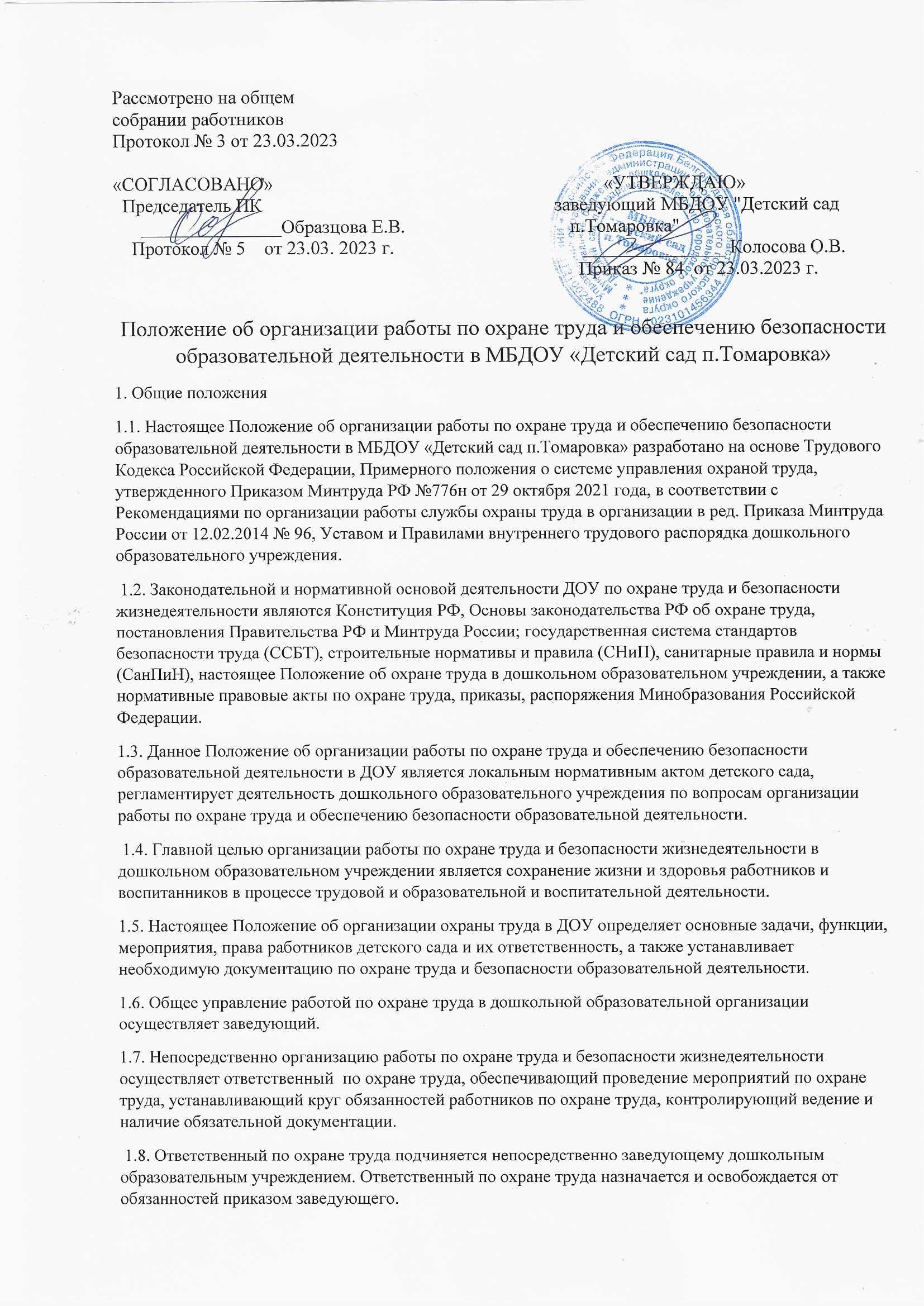 1.9. Ответственным по охране труда в ДОУ назначается лицо, имеющее удостоверение об окончании курсов обучения и повышения квалификации по охране труда. Заведующий организует для ответственного по охране труда систематическое повышение квалификации не реже одного раза в три года. 1.10. Изменения и дополнения в настоящее Положение об организации работы по охране труда и безопасности жизнедеятельности в ДОУ вносятся с учетом мнения Общего собрания работников дошкольного образовательного учреждения. Срок действия данного Положения не ограничен. Положение действует до принятия нового.2. Основные задачи работы по охране труда и безопасности жизнедеятельности в ДОУ2.1. Обеспечение выполнения требований правовых локальных актов и нормативно-технических документов по созданию здоровых и безопасных условий труда и образовательной деятельности. 2.2. Организация работы по обеспечению выполнения работниками требований охраны труда. 2.3. Организация и проведение профилактической работы по предупреждению травматизма среди воспитанников и работников дошкольного образовательного учреждения, профессиональных заболеваний, обусловленных производственными факторами, а также работы по улучшению условий труда. 2.4. Предотвращение несчастных случаев с воспитанниками и работниками во время организации образовательной деятельности, дорожно-транспортного и бытового травматизма. 2.5. Соблюдение требований нормативных документов по пожарной безопасности, защите окружающей среды и действиям в чрезвычайных ситуациях. 2.6. Обеспечение безопасности эксплуатации зданий и сооружений, используемых в образовательной деятельности, оборудования, приборов и технических средств обучения. 2.7. Охрана и укрепление здоровья воспитанников и работников, создание оптимального сочетания режимов труда, обучения и отдыха. 2.8. Контроль соблюдения работниками и заведующим ДОУ законодательства и иных нормативных правовых актов по охране труда, Коллективного договора, соглашения по охране труда. 2.9. Оперативный контроль состояния охраны труда и организации образовательной деятельности в дошкольном образовательном учреждении. 2.10. Планирование и организация мероприятий по охране труда, составление отчетности по установленным формам, ведение обязательной документации. 2.11. Организация пропаганды по охране труда и безопасности жизнедеятельности в ДОУ. Изучение и распространение передового опыта по охране труда и безопасности жизнедеятельности. 2.12. Информирование и консультирование работников дошкольного образовательного учреждения по вопросам охраны труда и безопасности жизнедеятельности. 2.13. Организация проведения инструктажей, обучения, проверки знаний по охране труда и безопасности жизнедеятельности работников дошкольного образовательного учреждения.3. Основные функции работы по охране труда и безопасности жизнедеятельности3.1. - рассматривает перспективные вопросы охраны труда и обеспечения жизнедеятельности работников и воспитанников, принимает программы практических мер по улучшению и оздоровлению условий организации образовательной деятельности;-заслушивает заведующего дошкольным образовательным учреждением, ответственного по охране труда, председателя профсоюзного комитета о выполнении соглашений, плана работы по охране труда.3.2. -организует работу по созданию и обеспечению условий организации образовательной деятельности в соответствии с действующим законодательством о труде, иными локальными актами по охране труда, Уставом дошкольного образовательного учреждения;-обеспечивает безопасную эксплуатацию инженерно-технических коммуникаций, оборудования, принимает меры по приведению их в соответствие с действующими стандартами, правилами и нормами по охране труда, своевременно организует осмотры и ремонт здания детского сада;-назначает приказом ответственных лиц за соблюдение требований охраны труда в помещениях групп, спальнях, физкультурном зале и т. п., а также во всех подсобных помещениях дошкольного образовательного учреждения;-утверждает должностные обязанности по обеспечению безопасности жизнедеятельности для педагогических работников и инструкции по охране труда для всех работников дошкольного образовательного учреждения (по профессиям и видам работ);-принимает меры по внедрению предложений членов коллектива, направленных на дальнейшее улучшение и оздоровление условий организации образовательной деятельности;-выносит на обсуждение педагогического совета, Общего собрания работников вопросы организации работы по охране труда в ДОУ;-отчитывается на Общем собрании работников о состоянии охраны труда, выполнении мероприятий по оздоровлению работников и воспитанников, улучшению условий образовательной деятельности, а также принимаемых мерах по устранению выявленных недостатков;-организует обеспечение работников детского сада спецодеждой и другими средствами индивидуальной защиты в соответствии с действующими типовыми нормами и инструкциями;-поощряет работников ДОУ за активную работу по созданию и обеспечению здоровых и безопасных условий при организации образовательной деятельности, а также привлекает к дисциплинарной ответственности лиц, виновных в нарушении законодательства о труде, правил и норм по охране труда;-проводит профилактическую работу по предупреждению травматизма и снижению заболеваемости работников и воспитанников;-оформляет прием новых работников на работу только при наличии положительного заключении медицинского учреждения по медосмотру, контролирует своевременное проведение диспансеризации работников и детей;- обеспечивает выполнение директивных и нормативных документов по охране труда, предписаний органов управления образованием, государственного надзора и технической инспекции труда;-немедленно сообщает о групповом, тяжелом несчастном случае и случае со смертельным исходом непосредственно начальнику Управления образования, родителям пострадавшего (пострадавших) или лицам, их заменяющим, принимает все возможные меры к устранению причин, вызвавших несчастный случай;-обеспечивает необходимые условия для проведения своевременного и объективного расследования согласно действующим Положениям;-заключает и организует совместно с профсоюзным комитетом дошкольного образовательного учреждения выполнение ежегодных соглашений по охране труда;-совместно с комиссией по охране труда подводит итоги выполнения соглашения по охране труда один раз в полугодие.-планирует в установленном порядке периодическое обучение работников ДОУ по вопросам обеспечения безопасности жизнедеятельности на краткосрочных курсах и семинарах, организуемых органами управления образованием и охраной труда;-принимает меры совместно с медицинскими работниками по улучшению медицинского обслуживания и оздоровительной работы;-обеспечивает обучающую и трудовую нагрузку работников и воспитанников с учетом их психофизических возможностей, организует оптимальные режимы труда и отдыха;-запрещает проведение образовательной деятельности при наличии опасных условий для здоровья воспитанников или работников детского сада;-определяет финансирование мероприятий по обеспечению безопасности жизнедеятельности, производит оплату больничных листов нетрудоспособности и доплату лицам, работающим с неблагоприятными условиями труда.3.3. -организует работу по соблюдению в образовательной деятельности норм и правил охраны труда, выявлению опасных и вредных производственных факторов;-обеспечивает контроль за безопасностью используемых в образовательной деятельности оборудования, технических и наглядных средств обучения;-информирует работников от лица заведующего дошкольным образовательным учреждением о состоянии условий охраны труда, принятых мерах по защите от воздействия опасных и вредных факторов на рабочих местах;-разрешает проведение образовательной деятельности с воспитанниками при наличии оборудованных для этих целей помещений, отвечающих правилам и нормам безопасности жизнедеятельности;-организует разработку и периодический пересмотр не реже одного раза в пять лет инструкций по охране труда (по профессиям и видам работ);-проводит вводный инструктаж по охране труда с вновь поступающими на работу лицами, инструктаж на рабочем месте с сотрудниками, оформляет проведение инструктажа в журнале;-выявляет обстоятельства несчастных случаев, происшедших с работниками, воспитанниками;-обеспечивает соблюдение требований охраны труда при эксплуатации основного здания и других построек дошкольного образовательного учреждения, технологического, энергетического оборудования, осуществляет их периодический осмотр;-обеспечивает безопасность при переноске тяжестей, погрузочно-разгрузочных работах на территории ДОУ;-организует соблюдение требований пожарной безопасности зданий и сооружений, следит за исправностью средств пожаротушения;-обеспечивает текущий контроль за санитарно-гигиеническим состоянием помещений, физкультурного зала и других помещений в соответствии с требованиями норм и правил безопасности жизнедеятельности;-обеспечивает групповые помещения, кабинеты, бытовые, хозяйственные и другие помещения оборудованием и инвентарем, отвечающим требованиям правил и норм безопасности жизнедеятельности, стандартам безопасности труда;-организует проведение ежегодных измерений сопротивления изоляции электроустановок и электропроводки, заземляющих устройств, периодических испытаний и освидетельствований водогрейных котлов, работающих под давлением, анализ воздушной среды на содержание пыли, газов и паров вредных веществ, замер освещенности, наличии радиации, шума в помещениях ДОУ в соответствии с правилами и нормами по обеспечению безопасности жизнедеятельности;-в установленном порядке ведет обязательную документацию по охране труда;-приобретает согласно заявке спецодежду и другие средства индивидуальной защиты для работников дошкольного образовательного учреждения;-обеспечивает учет, хранение противопожарного инвентаря, сушку, стирку, ремонт спецодежды и индивидуальных средств защиты;о - за выполнением мероприятий раздела «Охрана труда» коллективного договора, соглашения по охране труда, мероприятий по устранению причин, вызвавших несчастный случай, и других мероприятий, направленных на создание здоровых и безопасных условий труда; - за выполнением требований законодательных и иных нормативных правовых актов по охране труда; - за доведением до сведения работников ДОУ вводимых в действие новых законодательных и иных нормативных правовых актов по охране труда; за своевременным проведением необходимых испытаний и технических освидетельствований оборудования, машин и механизмов; - за эффективностью работы вентиляционных систем, состоянием предохранительных приспособлений защитных устройств на рабочем оборудовании; - за проведением ежегодных проверок заземления электроустановок и изоляции электропроводки в соответствии с действующими правилами и нормами; - за своевременным и качественным проведением обучения, проверки знаний и всех видов инструктажей по охране труда работников дошкольного образовательного учреждения; - за соблюдением установленного порядка расследования и учета несчастных случаев, организацией хранения актов формы Н-1, других материалов расследования несчастных случаев с работниками и воспитанниками; - за правильным расходованием средств, выделяемых на выполнение мероприятий по охране труда; - за соблюдением установленного порядка предоставления льгот и компенсаций лицам, занятым на работах с вредными и опасными условиями труда; - за выполнением заведующего дошкольным образовательным учреждением предписаний органов государственного надзора, ведомственного контроля.3.4. -создается в ДОУ в начале календарного года; в ее состав входят на паритетной основе представители заведующего, профсоюзного комитета дошкольного образовательного учреждения;-члены комиссии выполняют свои обязанности на общественных началах, без освобождения от основной работы;-организует совместные действия заведующего и работников по обеспечению требований по охране труда, предупреждению производственного и детского травматизма, профессиональных заболеваний;-проводит проверки условий охраны труда на рабочих местах, организации охраны жизни и здоровья воспитанников и работников во время образовательной деятельности;-контролирует выполнение соглашения по охране труда, комплексного плана улучшения условий, охраны труда и санитарно-оздоровительных мероприятий;-информирует работников дошкольной образовательной организации на общем собрании коллектива о результатах проведенных проверок;-собирает, разрабатывает и выносит на рассмотрение общим собранием коллектива предложения и рекомендации по улучшению условий труда для внесения изменений и дополнений в коллективный договор, соглашение по охране труда и пр.3.5. -создается в дошкольном образовательном учреждении в начале календарного года. В ее состав входит ответственный по охране труда, представители работодателя и профсоюзного комитета учреждения. Председателем комиссии по расследованию несчастных случаев является лицо, ответственное по охране труда в дошкольном образовательном учреждении;-выявляет и опрашивает очевидцев происшествия, лиц, допустивших нарушения нормативных требований по охране труда, жизни и здоровья детей, получает необходимую информацию от заведующего и по возможности - объяснения от пострадавшего;-устанавливает на основании собранных документов и материалов обстоятельства и причины несчастного случая, определяет, был ли пострадавший в момент несчастного случая связан с производственной деятельностью и объяснялось ли его пребывание на месте происшествия исполнением им трудовых обязанностей;-квалифицирует несчастный случай как несчастный случай на производстве или как несчастный случай, не связанный с производством;-определяет лиц, допустивших нарушения охраны труда, охраны жизни и здоровья детей, законов и иных нормативно-правовых актов;-определяет меры по устранению причин и предупреждению несчастных случаев в дошкольном образовательном учреждении.3.6. -организует общественный контроль состояния безопасности жизнедеятельности в детском саду, за деятельностью администрации по созданию и обеспечению здоровых условий, быта и отдыха работников и воспитанников;-принимает участие в разработке перспективных и текущих планов работы по охране труда, инструкций по обеспечению безопасности жизнедеятельности детей и работников, подписывает их и способствует их реализации;-контролирует выполнение коллективных договоров, соглашений по улучшению условий и охраны труда;-осуществляет защиту социальных прав работников и воспитанников дошкольного образовательного учреждения;-проводит анализ травматизма и заболеваемости в ДОУ, участвует в разработке и реализации мероприятий по их предупреждению и снижению;-представляет интересы членов профсоюза в совместной с администрацией комиссии по охране труда, включая и участие в расследовании несчастных случаев;-участвует в проведении совместно с уполномоченными лицами по охране труда профсоюзов или трудового коллектива проверок, обследований технического состояния здания, сооружений, оборудования на соответствие требованиям, правилам и нормам охраны труда, эффективности работы вентиляционных систем, санитарно-технических устройств, средств коллективной и индивидуальной защиты и прочее.3.7. -контролирует выполнение воспитателями возложенных на них обязанностей по обеспечению безопасности жизнедеятельности детей;-участвует в проведении административно-общественного контроля по вопросам обеспечения безопасности жизнедеятельности в детском саду, в расследовании несчастных случаев, происшедших с работниками или воспитанниками;-определяет методику, порядок обучения правилам дорожного движения, поведения на улице, в быту, пожарной безопасности; осуществляет проверку знаний воспитанников;-несет ответственность за организацию образовательной деятельности с воспитанниками в строгом соответствии с нормами и правилами охраны труда, нормами СанПиН;-оказывает методическую помощь воспитателям по вопросам обеспечения охраны жизни и здоровья детей, предупреждения травматизма и других несчастных случаев, организует их инструктаж;-контролирует соблюдение и принимает меры по выполнению санитарно-гигиенических норм и требований, правил по охране труда, пожарной безопасности при проведении образовательной деятельности с воспитанниками вне детского сада;-организует с воспитанниками и их родителями (законными представителями) мероприятия по предупреждению травматизма, дорожно-транспортных происшествий, несчастных случаев, происходящих на улице, в быту и т. д.;-осуществляет организацию безопасности и контроль оборудования, наглядных пособий, спортивного инвентаря, технических средств обучения;-не допускает проведение занятий, работы кружков в не оборудованных для этих целей и не принятых в эксплуатацию помещениях, а работников — к проведению занятий или работ без предусмотренной спецодежды и других средств индивидуальной защиты;-контролирует оснащение помещений противопожарным оборудованием, индивидуальными средствами защиты;-вносит предложения по улучшению и оздоровлению условий организации образовательной деятельности (для включения их в соглашение по охране труда), а также доводит до сведения заведующего обо всех недостатках в обеспечении образовательной деятельности, снижающих жизнедеятельность и работоспособность организма работников, воспитанников (заниженность освещения, шум аппаратуры, люминесцентных ламп, нарушение экологии на рабочих местах и др.);-немедленно сообщает заведующему ДОУ, профсоюзному комитету о каждом несчастном случае, происшедшем с детьми;-несет ответственность в соответствии с действующим законодательством о труде за несчастные случаи, происшедшие с воспитанниками во время образовательной деятельности в результате нарушения норм и правил охраны труда.3.8. -обеспечивают безопасное проведение образовательной деятельности;-организуют обучение воспитанников правилам безопасного поведения на улице, дороге, в быту и пр. в рамках образовательной программы;-принимают меры по устранению причин, несущих угрозу жизни и здоровью воспитанников и работников в помещениях и на территории дошкольного образовательного учреждения;-оперативно извещают заведующего о каждом несчастном случае с воспитанником, работником, принимают меры по оказанию первой доврачебной помощи;-вносят предложения по улучшению и оздоровлению условий организации образовательной деятельности в дошкольном образовательном учреждении, доводят до сведения заведующего, ответственного по охране труда о всех недостатках в обеспечении образовательной деятельности, снижающих жизнедеятельность и работоспособность организма детей;-несут ответственность за сохранение жизни и здоровья воспитанников во время образовательной деятельности;-осуществляют постоянный контроль соблюдения правил охраны труда и пожарной безопасности на рабочем месте.3.9. Данное Положение об организации охраны труда в ДОУ распространяется в целях руководства и исполнения на заведующего детским садом, лица, ответственного по охране труда, а также на педагогических работников и обслуживающий персонал дошкольного образовательного учреждения.4. Мероприятия по охране труда4.1. -введение в действие новых нормативно-правовых актов в области охраны труда и их изучение;-разработка, принятие и утверждение локальных нормативных актов дошкольного образовательного учреждения по охране труда;-разработка и утверждение должностных обязанностей и инструкций по охране труда, а также продление или прекращение срока их действия;-издание приказов заведующего дошкольным образовательным учреждением по вопросам охраны труда;-разработка и подписание Соглашения по охране труда между администрацией и профсоюзным комитетом дошкольного образовательного учреждения;-разработка и утверждение по согласованию с профсоюзным комитетом плана организационно-технических мероприятий по улучшению условий труда;-проведение инструктажей работников и воспитанников;-проведение обучения и проверки знаний по электробезопасности неэлектротехнического персонала;-проведение проверок состояния охраны труда в соответствии с Положением о контроле состояния охраны труда в ДОУ;-проведение испытаний спортивных снарядов, спортивного оборудования и инвентаря;-направление должностных лиц дошкольного образовательного учреждения на обучение по вопросам охраны труда.4.2. Введение в действие новых нормативно-правовых актов в области охраны труда осуществляется после получения документов от органов управления образования и органов управления охраной труда. 4.3. Локальные нормативные акты по вопросам охраны труда разрабатываются членами Комиссии по охране труда и (или) администрацией дошкольного образовательного учреждения. 4.4. Принятие локальных нормативных актов по вопросам охраны труда и безопасности жизнедеятельности относится к компетенции Общего собрания работников или Педагогического совета дошкольного образовательного учреждения. 4.5. Локальные нормативные акты, также как данное положение об организации работы по охране труда согласуются с профсоюзным комитетом ДОУ. Утверждение локальных нормативных актов осуществляется заведующим дошкольным образовательным учреждением. 4.6. Должностные обязанности по охране труда согласуются с профсоюзным комитетом и утверждаются заведующим детским садом. 4.7. Инструкции по охране труда согласуются с профсоюзным комитетом и утверждаются заведующим дошкольным образовательным учреждением. 4.8. Проверка инструкций проводится не реже 1 раза в 5 лет, а инструкций для профессий и работ с повышенной опасностью – не реже 1 раза в 3 года. 4.9. О введении в действие нормативных документов по охране труда (после получения новых нормативных документов);О назначении ответственного за охрану труда;Об утверждении состава Комиссии по охране труда;Об организации административно-общественного контроля за состоянием охраны труда;О создании Комиссии по расследованию несчастных случаев;О назначении Комиссии по проверке знаний по охране труда (на год);О введении в действие должностных обязанностей по охране труда и инструкций по охране труда или о продлении срока их действия (на год);О назначении ответственного за безопасную эксплуатацию электрохозяйства (на год);О назначении ответственного за пожарную безопасность (на год);О возложении ответственности за охрану труда и безопасность жизнедеятельности детей при проведении мероприятий, связанных с выходом (выездом) за пределы дошкольного образовательного учреждения, города (перед проводимым мероприятием);О расследовании несчастных случаев с работниками или воспитанниками (при необходимости);При приеме спортивного зала (на год);При проведении испытания спортивных снарядов, площадок и оборудования;О доплате работникам за работу во вредных условиях труда.4.10. -вводный инструктаж при приеме на работу. Инструктаж проводится заведующим образовательным учреждением с соответствующей записью в журнале;-инструктаж на рабочем месте. Инструктаж проводится в плановом порядке непосредственным руководителем сотрудника учреждения с соответствующей записью в журнале в первую декаду сентября текущего года. Повторный инструктаж проводится в первую декаду января следующего года (по программам, разработанным для первичного инструктажа на рабочем месте);внеплановый инструктаж. Проводится заведующим образовательным учреждением перед проведением отдельных мероприятий, при изменении существенных условий труда или после несчастного случая или возникновения чрезвычайной ситуации с соответствующей записью в журнале.4.11. Проведение обучения и проверки знаний по электробезопасности неэлектротехнического персонала осуществляется 1 раз в год Комиссией в составе лиц, имеющих удостоверение о допуске к работе на установках до 1000. Лица, относящиеся к неэлектротехническому персоналу, не прошедшие проверку знаний по электробезопасности, до работы не допускаются. 4.12. Проведение испытаний спортивных снарядов и оборудования спортивных площадок осуществляется в августе текущего года перед началом нового учебного года на основании приказа заведующего дошкольным образовательным учреждением. Результаты проверки оформляются актом.5. Права работников, осуществляющих работу по охране труда и безопасности жизнедеятельности в ДОУ5.1. -проверять состояние условий и охраны труда в дошкольном образовательном учреждении, предъявлять заведующему обязательные для исполнения предписания установленной формы. При необходимости по согласованию с заведующим привлекать к проверкам специалистов из структурных подразделений;-запрещать эксплуатацию оборудования, проведение работ и образовательной деятельности на местах, где выявлены нарушения нормативных правовых актов по охране труда, создающие угрозу жизни и здоровью работников или воспитанников с последующим уведомлением заведующего учреждением;-запрашивать и получать от заведующего дошкольным образовательным учреждением материалы по вопросам охраны труда, требовать письменные объяснения от лиц, допустивших нарушения нормативных правовых актов по охране труда;-вносить предложения заведующего ДОУ об отстранении от работы лиц, не прошедших в установленном порядке инструктаж, обучение и проверку знаний по охране труда, медосмотр или грубо нарушающих правила, нормы и инструкции по охране труда;-принимать участие в рассмотрении и обсуждении состояния охраны труда в ДОУ на заседаниях профсоюзного комитета, общих собраниях работников;-вносить заведующим дошкольным образовательным учреждением предложения о поощрении отдельных работников за активную работу по созданию безопасных условий труда и образовательной деятельности, а также о привлечении в установленном порядке к дисциплинарной, материальной и уголовной ответственности виновных в нарушении законодательных и иных нормативных правовых актов по охране труда;-представительствовать по поручению заведующим дошкольным образовательным учреждением в государственных и общественных организациях при обсуждении вопросов по охране труда.5.2. -контролировать соблюдение заведующим ДОУ законодательства по охране труда;-проводить экспертизу условий труда и обеспечения безопасности работников, воспитанников;-принимать участие в расследовании несчастных случаев в дошкольном образовательном учреждении и профессиональных заболеваний;-получать информацию от заведующего детским садом об условиях охраны труда, а также о всех несчастных случаях и профессиональных заболеваниях в дошкольном образовательном учреждении;-предъявлять требования о приостановлении работ в случаях угрозы жизни и здоровью работников;-осуществлять выдачу заведующим обязательных к рассмотрению представлений об устранении выявленных нарушений требований охраны труда;-осуществлять проверку условий охраны труда, выполнение обязательств по охране труда, предусмотренных коллективным договором и соглашениями по охране труда;-принимать участие в рассмотрение трудовых споров, связанных с нарушением законодательства по охране труда, обязательств, предусмотренных коллективным договором и соглашениями по охране труда.5.3. -получать всю необходимую для расследования несчастного случая информацию от работодателя, очевидцев происшествия и по возможности объяснения пострадавшего в результате несчастного случая;-привлекать при необходимости к расследованию несчастного случая должностных лиц органов государственного надзора и контроля (по согласованию с ними) в целях получения заключения о технических причинах происшествия, в компетенции которых находится исследование причин случившегося;-оказывать правовую помощь пострадавшим, их доверенным лицам и членам семей по вопросам порядка возмещения вреда, причиненного здоровью пострадавших;-выносить независимое решение по результатам расследования.5.4. -на рабочее место, соответствующее требованиям охраны труда;-обязательное социальное страхование от несчастных случаев на производстве и профессиональных заболеваний в соответствии с федеральным законом;-на получение достоверной информации от заведующего ДОУ, соответствующих государственных органов и общественных организаций об условиях и охране труда на рабочем месте, о существующем риске повреждения здоровья, а также мерах по защите от воздействия вредных и (или) опасных производственных факторов;-на отказ от выполнения работ в случае возникновения опасности для его жизни и здоровья вследствие нарушений требований охраны труда, за исключением случаев, предусмотренных федеральными законами, до устранения такой опасности;-на обеспечение средствами индивидуальной и коллективной защиты в соответствии с требованиями охраны труда за счет средств работодателя;-на обучение безопасным методам и приемам труда за счет средств работодателя;на профессиональную переподготовку за счет средств работодателя в случае ликвидации рабочего места вследствие нарушения требований охраны труда;на запрос о проведении проверки условий и охраны труда на его рабочем месте органами государственного надзора и контроля соблюдения законодательства о труде и охране труда, работниками, осуществляющими государственную экспертизу условий труда, а также органами профсоюзного контроля за соблюдением законодательства о труде и охране труда;на обращение в органы государственной власти РФ, субъектов Российской Федерации и органы местного самоуправления, к заведующему ДОУ, учредителю, а также в профессиональные союзы, их объединения и иные уполномоченные работниками представительные органы по вопросам охраны труда;на личное участие или через своих представителей в рассмотрении вопросов, связанных с обеспечением безопасных условий труда на его рабочем месте, и расследовании происшедшего с ним несчастного случая на производстве или профессионального заболевания.6. Документация по охране труда6.1. В дошкольном образовательном учреждении хранятся действующие нормативно-правовые акты по охране труда: законы Российской Федерации, постановления Правительства Российской Федерации, распоряжения и приказы органов управления образованием, иные нормативные документы и локальные акты. 6.2.  Общая документация по охране труда:Правила внутреннего трудового распорядка;Положение об организации работы по охране труда в ДОУ;Положение о комиссии по охране труда ДОУ;Положение об уполномоченном лице по охране труда;Положение об организации административно-общественного контроля в ДОУ;Порядок расследования несчастных случаев с воспитанниками ДОУ;Положение о порядке проведения инструктажей по охране труда с работниками и воспитанниками ДОУ;Положение о порядке обучения и проверки знаний по охране труда работников дошкольного образовательного учреждения;Соглашение по охране труда и акты выполнения соглашений (2 раза в год);Технический паспорт на здание дошкольного образовательного учреждения;Протоколы измерения сопротивления заземляющих устройств.Приказы:О назначении лиц, ответственных за организацию работы по охране труда;О назначении лиц, ответственных за пожарную безопасность и соблюдение противопожарной защиты;О назначении лиц, ответственных за электрохозяйство;О создании комиссии (комитете) по охране труда;О создании комиссии по наблюдению за состоянием и эксплуатацией зданий и сооружений дошкольного образовательного учреждения;Программа (план) по улучшению условий охраны труда.Документация по инструктажам и инструкциям:Программа вводного инструктажа;Журнал регистрации вводного инструктажа;Программа инструктажа по охране труда на рабочем месте;Журнал регистрации инструктажей по охране труда на рабочем месте;Журнал регистрации инструктажей воспитанников по безопасности жизнедеятельности при организации экскурсий и походов;Приказ о разработке, утверждении и введении в действие или продлении срока действия инструкций по охране труда;Журнал учета инструкций по охране труда;Журнал учета выдачи инструкций по охране труда;Инструкции по охране труда по должностям и видам работ;Протоколы заседания Общего собрания дошкольного образовательного учреждения;Журнал регистрации противопожарного инструктажа;Инструкция о порядке действий персонала ДОУ при срабатывании пожарной автоматики (на плане эвакуации);Инструкция о порядке действий персонала при пожаре и чрезвычайных ситуациях;План эвакуации на случай пожара и чрезвычайных ситуаций.Документация по организации обучения по охране труда и проверке знаний требований охраны труда:Приказ об организации обучения по охране труда и проверке знаний требований охраны труда работников дошкольного образовательного учреждения;Приказ о назначении комиссии по проверке знаний требований охраны труда;Положение о Комиссии по проверке знаний требований охраны труда;Программа обучения и билеты по проверке знаний требований охраны труда;Протоколы заседаний комиссии по проверке знаний требований охраны труда;Журнал регистрации выдачи удостоверений о проверке знаний требований охраны труда;Журнал регистрации несчастных случаев с работниками;Журнал регистрации несчастных случаев с воспитанниками;Материалы по расследованию несчастных случаев.6.3. Ответственными за ведение журналов являются заведующий, а также лица, ответственные за работу по охране труда в дошкольном образовательном учреждении.7. Контроль и ответственность7.1. Контроль деятельности сотрудников, осуществляющих работу по охране труда и безопасности жизнедеятельности в дошкольном образовательном учреждении, обеспечивают заведующий учреждением, служба охраны труда государственного надзора и контроля за соблюдением требований охраны труда. 7.2. Ответственность за организацию работы по охране труда и безопасности жизнедеятельности несет заведующий дошкольным образовательным учреждением. 7.3. Ответственность за проведение мероприятий по охране труда, установление обязанностей работников по охране труда, своевременный контроль ведения и наличия обязательной документации несет ответственный по охране труда (специалист по охране труда). 7.4. за выполнение в полном объеме своих функциональных обязанностей, определенных настоящим Положением об охране труда и должностными инструкциями;за соблюдение установленных сроков расследования несчастных случаев;за объективность выводов и решений, принятых ими по результатам проведенных расследований;за достоверность представляемой информации;за соответствие принятых решений действующему законодательству Российской Федерации.8. Заключительные положения8.1. Настоящее Положение является локальным нормативным актом, утверждается (вводится в действие) приказом заведующего с учетом мнения выборного профсоюзного органа и (или) иного уполномоченного работниками представительного органа, принимается на Общем собрании работников дошкольного образовательного учреждения. 8.2. Все изменения и дополнения, вносимые в настоящее Положение об организации работы по охране труда и обеспечению безопасности образовательной деятельности в ДОУ, оформляются в письменной форме в соответствии действующим законодательством Российской Федерации. 8.3. Положение по охране труда принимается в ДОУ на неопределенный срок. Изменения и дополнения к Положению принимаются в порядке, предусмотренном п.8.1. настоящего Положения. 8.4. После принятия Положения (или изменений и дополнений отдельных пунктов и разделов) в новой редакции предыдущая редакция автоматически утрачивает силу.Рассмотрено на Общем собрании работниковПротокол от _23.03.2023. №   3